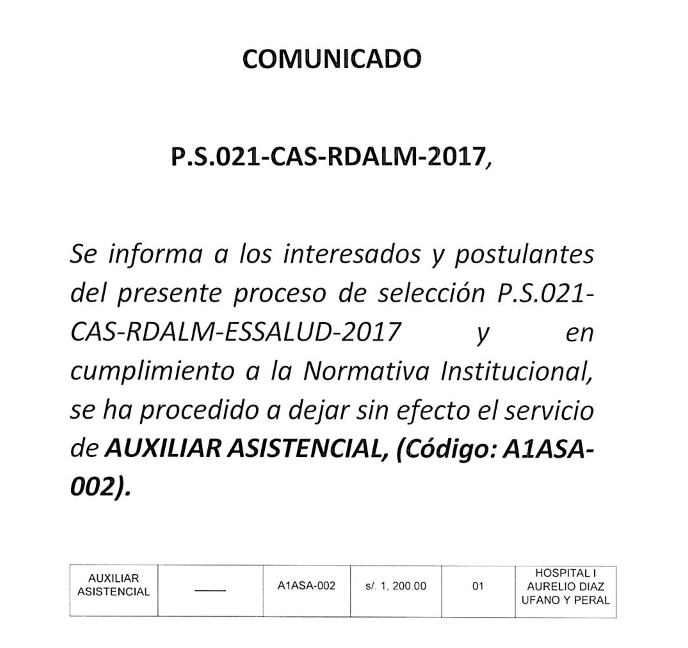 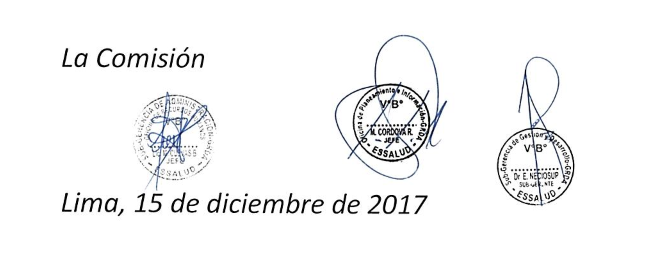 SEGURO SOCIAL DE SALUD (ESSALUD)AVISO DE CONVOCATORIA PARA CONTRATACIÓN ADMINISTRATIVA DE SERVICIOS (CAS)GERENCIA DE RED DESCONCENTRADA ALMENARACÓDIGO DE PROCESO: P.S. 021-CAS-RDALM-2017GENERALIDADESObjeto de la ConvocatoriaContratar los siguientes servicios de la Gerencia de Red Desconcentrada Almenara:Dependencia, Unidad Orgánica y/o Área SolicitanteGerencia de Red Desconcentrada AlmenaraDependencia Encargada de realizar el proceso de contrataciónOficina de Recursos Humanos de la Gerencia de Red Desconcentrada AlmenaraBase LegalResolución Nº 1029-GCGP-ESSALUD-2015, Directiva Nº 03-GCGP-ESSALUD-2015, “Lineamientos que rigen la cobertura de servicios bajo el régimen especial de Contratación Administrativa de Servicios – CAS”. Ley Nº 29973 – Ley General de la Personas con Discapacidad.Ley N° 23330-“Ley del Servicio Rural y Urbano Marginal de Salud-SERUMS” y su Reglamento (Decreto Supremo N° 005-97-SA).Ley N° 27674 y su Reglamento que establece el acceso de Deportistas de Alto Nivel a la Administración Pública. Decreto Supremo N° 008-2007-ED, que dispone que los beneficiados con la Beca “Haya de la Torre” que culminen sus estudios de maestría contarán con una bonificación especial en los concursos públicos de méritos para acceder a una plaza en la administración pública.Resolución de Presidencia Ejecutiva N° 61-2010-SERVIR/PE, que establece los criterios para asignar una bonificación del diez por ciento (10%) en concursos para puestos de trabajo en la administración pública en beneficio del personal licenciado de las Fuerzas Armadas.Otras disposiciones que resulten aplicables al Contrato Administrativo de Servicios. PERFILES DE LOS PUESTOS  MÉDICO ESPECIALISTA (P1MES-001) AUXILIAR ASISTENCIAL (A1ASA-002) Nota: 	La acreditación implica presentar copia de los documentos sustentatorios. Los postulantes  que no lo hagan serán descalificados. Los documentos presentados no serán devueltos.Para la contratación del postulante seleccionado, éste presentará la documentación original sustentatoria. CARACTERÍSTICAS DEL PUESTO O CARGOMÉDICO ESPECIALISTA  (P1MES-001)	Principales funciones a desarrollar:Ejecutar actividades de promoción, prevención, recuperación y rehabilitación de la salud, según la capacidad resolutiva del Centro Asistencial.Examinar diagnosticar y prescribir tratamientos según protocolos y guías de práctica clínica vigentes.Realizar procedimientos de diagnósticos y terapéuticos en las tareas de su competencia.Conducir el equipo interdisciplinario de salud en el diseño, ejecución, seguimiento y control de los procesos de atención asistencial en el ámbito de su competencia.Participar en actividades de información, educación y comunicación en promoción de la salud y prevención de la enfermedad.Referir a un Centro Asistencial de mayor capacidad resolutiva cuando la condición clínica del paciente lo requiera.Continuar el tratamiento y/o control de los pacientes contrarreferidos en el Centro Asistencial de origen, según indicación establecida en la contrarreferencia.Elaborar informes y certificados de la prestación asistencial establecidos para el servicio.Registrar las prestaciones asistenciales en la Historia Clínica, los sistemas informáticos y en formularios utilizados en la atención.Brindar información médica sobre la situación de salud al paciente o familiar responsable.Realizar las actividades de auditoria medica del Servicio Asistencial e implementar las medidas correctivas.Absolver consultas de carácter técnico asistencial y/o administrativo en el ámbito de competencia y emitir el informe correspondiente.Participar en comités y comisiones y suscribir los informes o dictámenes correspondientes, en el ámbito de competencia.Participar en la elaboración del Plan Anual de Actividades e iniciativas corporativas de los Planes de Gestión, en el ámbito de competencia.Elaborar propuestas de mejora y participar en la actualización de Protocolos Guías de Practicas Clínica Manuales de Procedimientos y otros documentos técnicos normativos.Participar en el diseño y ejecución de proyectos de intervención sanitaria investigación científica y/o docencia autorizados por las instancias institucionales correspondientes. Aplicar las normas y medidas de bioseguridad.Cumplir con los principios y deberes establecidos en el Código de Ética del Personal del Seguro Social de Salud (ESSALUD) así como no incurrir en las prohibiciones contenidas en el.Mantener informado al jefe inmediato sobre las actividades que desarrolla.Registrar las actividades realizadas en los sistemas de información institucional y emitir informes de su ejecución cumpliendo estrictamente las disposiciones vigentes.Velar por la seguridad, mantenimiento y operatividad de los bienes asignados para el cumplimiento de sus labores.Realizar otras funciones afines en el ámbito de competencia que le asigne el jefe inmediato. AUXILIAR ASISTENCIAL (A1ASA-002)Principales funciones a desarrollar:Proporcionar cuidados al paciente relacionados con el confort y cambios posturales, según indicación del profesional asistencial.Asistir al paciente en el cambio de ropa, aseo personal y alimentación, de acuerdo a necesidad y procedimientos establecidos.Acudir y atender de inmediato el llamado del paciente en el ámbito de su competencia y dar aviso al profesional asistencial.Asistir al paciente en la colaboración y retiro de chata, urinario, escupidera, riñonera u otros recipientes higiénicos.Mantener limpios, desinfectados y ordenados los recipientes higiénicos.Limpiar, desinfectar, preparar las camas y equipar el ambiente donde se presta atención asistencial, según procedimientos vigentes.Participar en el transporte, distribución de dieta, ordenamiento y limpieza del menaje y utensilios, bajo supervisión del profesional asistencial.Lavar, secar preparar y esterilizar el instrumental y material médico quirúrgico de acuerdo a procedimientos establecidos.Recoger y distribuir materiales, insumos, reactivos, fármacos, formateria, de las áreas asignadas, ordenarlos y almacenarlos, según indicación del profesional asistencial.Prestar apoyo en el registro e inventario de medicamentos y participar en la entrega de los mismos, por indicación del profesional asistencial.Trasladar, almacenar y distribuir víveres frescos, secos y cárnicos según indicación del profesional asistencial.Trasladar muestras biológicas, biopsias, líquidos, secreciones y otros, de acuerdo a procedimiento vigente.Transportar y movilizar al paciente según indicaciones del profesional responsable.Controlar y registrar la ropa hospitalaria, materiales, insumos y equipamiento, según su responsabilidad, de acuerdo al listado del servicio respectivo.Realizar y registrar el inventario de las pertenencias del paciente a su ingreso y egreso del servicio en los formatos respectivos, firmar y hacer firmar por el paciente o familiar responsable debidamente identificado y entregar a enfermera de turno.Seleccionar, ordenar y devolver las historias clínicas, placas radiográficas y documentación complementaria a los archivos respectivos.Aplicar y cumplir con las normas de bioseguridad.Eliminar residuos biológicos hospitalarios, bajo supervisión del profesional asistencial.Cumplir con los principios y deberes establecidos en el Código de Ética del Personal del Seguro Social de Salud (ESSALUD), así mismo como no incurrir en las prohibiciones contenidas en el.Registrar las tareas y/o trabajos asignados e informar al profesional responsable.Velar por la seguridad, mantenimiento y operatividad de los bienes asignados para el cumplimiento de sus labores.Realizar otras funciones afines en el ámbito de competencia que le asigne el jefe inmediato.Registrar las tareas y/o trabajos asignados e informar al profesional responsable.Velar por la seguridad, mantenimiento y operatividad de los bienes asignados para el cumplimiento de sus labores.Realizar otras funciones afines en el ámbito de competencia que le asigne el jefe inmediato.	CONDICIONES ESENCIALES DEL CONTRATOMODALIDAD DE POSTULACIÓNLas personas interesadas en participar en el proceso que cumplan con los requisitos establecidos, deberán presentar los siguientes Formatos de Declaración Jurada, disponibles en la ruta: http://www.essalud.gob.pe/oporlaboral/INF_INSTRUC_PROCESOS_CAS.pdf Declaración Jurada de Cumplimiento de Requisitos. (Formato 1)Declaración Jurada sobre Impedimento y Nepotismo (Formato 2)Declaración Jurada de Confidencialidad e Incompatibilidad (Formato 3)Declaración Jurada para Médicos Especialistas que no cuentan con Título de Especialista o Constancia emitida por la Universidad de haber concluido el Residentado Médico (Formato 4) de corresponder.Declaración Jurada de no registrar antecedentes penales. (Formato 5)La citada información deberá entregarse debidamente firmada y con la impresión dactilar correspondiente, conjuntamente con los documentos que sustentan el currículum vitae descriptivo presentado (formación, experiencia laboral y capacitación) a los miembros de la comisión respectiva durante la etapa que corresponda según lo señalado en el cronograma.Nota: De manera previa a la postulación respectiva, los interesados deberán revisar la información indicada en las “consideraciones que deberá tener en cuenta para postular a los procesos de selección” e “información e instrucciones para participar en los procesos de selección para la contratación administrativa de servicios (CAS)”, que se encuentra ubicada en la ruta http://convocatorias.essalud.gob.pe CRONOGRAMA Y ETAPAS DEL PROCESOEl Cronograma adjunto es tentativo, sujeto a variaciones que se darán a conocer oportunamente.Todas las publicaciones se efectuarán en la Unidad de Recursos Humanos y otros lugares pertinentes.SGGI – Sub Gerencia de Gestión de la Incorporación – GPORH – GCGP – Sede Central de EsSalud.ORRHH – Oficina de Recursos Humanos de la Gerencia de Red Desconcentrada Almenara.En el aviso de publicación de una etapa debe anunciarse la fecha y hora de la siguiente etapa.Se precisa que deberá inscribirse en una sola opción en el sistema SISEP.(vii)Cabe indicar que el resultado corresponde a una Pre Calificación sujeta a la posterior verificación de los datos ingresados y de la documentación conexa solicitada.DE LA ETAPA DE EVALUACIÓNLa evaluación tiene como puntaje mínimo aprobatorio 55 puntos. Las evaluaciones parciales tienen carácter eliminatorio cuando se desaprueban. La Evaluación Psicotécnica es sólo de carácter eliminatorio. La Evaluación de Conocimientos se desaprueba si no se obtiene un puntaje mínimo de 26 puntos. La Evaluación Curricular se desaprueba si no se cumplen los requisitos generales y específicos establecidos en el Aviso de Convocatoria. La Evaluación Psicológica es obligatoria, mas no es de carácter eliminatorio. La Evaluación Personal se desaprueba si no se obtiene un puntaje mínimo de 11 puntos.Cabe destacar que en los casos que corresponda y de aprobar las evaluaciones respectivas, los postulantes recibirán las bonificaciones establecidas en  vigente (Bonificación por Discapacidad debidamente sustentada, Bonificación por su condición de Licenciado de las Fuerzas Armadas, Bonificación de acuerdo al lugar donde haya realizado el SERUMS en relación a los quintiles de pobreza, entre otros de acuerdo a Ley), información que deberá revisarse previa a su postulación en el rubro de “Consideraciones que deberá tener en cuenta para postular a los procesos de selección” (link: https://convocatorias.essalud.gob.pe/)Asimismo, de acuerdo a lo señalado en las normas vigentes para los profesionales médicos especialistas que postulen a una vacante dentro de la institución (Contratación Administrativa de Servicios y contratación directa por Reemplazo o Suplencia) que demuestren haber culminado su Residentado Médico en ESSALUD, se les otorgará la bonificación siguiente:Se otorgará un veinticinco por ciento (25%) del puntaje total obtenido en los casos donde el Médico Especialista demuestre documentalmente haber culminado su Residentado Médico en ESSALUD;Se otorgará un diez por ciento (10%) adicional, esto es treinta y cinco por ciento (35%) del puntaje total obtenido en los casos donde el Médico Especialista demuestre documentalmente haber culminado su Residentado Médico en ESSALUD durante el mismo año en el que se efectúa la convocatoria a la que postula.  Con relación al puntaje establecido en las Normas vigentes sobre el lugar de realización del SERUMS dentro del mapa de pobreza elaborado por FONCODES, el criterio a aplicarse es el siguiente:DOCUMENTACIÓN A PRESENTARDe la presentación de la hoja de vidaLa información consignada en el Currículum Vitae u Hoja de Vida tiene carácter de declaración jurada, por lo que el postulante será responsable de la información consignada en dicho documento y se somete al proceso de fiscalización posterior que lleva a cabo la entidad.Los documentos presentados por los postulantes no serán devueltos.Documentación adicionalDeclaraciones Juradas (formatos 1, 2, 3, 4 de corresponder y 5) y Currículum Vitae documentado y foliado, detallando los aspectos de formación, experiencia laboral y capacitación de acuerdo a las instrucciones indicadas en la página Web.Los formatos de Declaración Jurada que el SISEP le envió al postulante de manera automática al correo electrónico consignado al momento de la postulación, deberán descargarse, imprimirse y presentarse debidamente firmados y con impresión dactilar. En caso de corresponder, otros documentos a presentar deben descargarse de la página Web: www.essalud.gob.pe (link: Contratación Administrativa de Servicios – Convocatorias).DE LA DECLARATORIA DE DESIERTO O CANCELACIÓN DEL PROCESODeclaratoria del Proceso como DesiertoEl proceso puede ser declarado desierto en alguno de los siguientes supuestos:Cuando no se presentan postulantes al proceso de selección.Cuando ninguno de los postulantes cumple con los requisitos mínimos.Cuando habiendo cumplido los requisitos mínimos, ninguno de los postulantes obtiene puntaje mínimo en las etapas de evaluación del proceso.Cancelación del Proceso de SelecciónEl proceso puede ser cancelado en alguno de los siguientes supuestos, sin que sea responsabilidad de la entidad:Cuando desaparece la necesidad del servicio de la entidad con posterioridad al inicio del proceso de selección.Por restricciones presupuestales.Otros supuestos debidamente justificados.PUESTO / SERVICIOESPECIALIDADCÓDIGOCANTIDADRETRIBUCIÓN MENSUALÁREA CONTRATANTEDEPENDENCIAMédicoCardiólogoP1MES-00101S/ 6,500.00Hospital Jorge Voto Bernales CorpanchoGerencia de Red Desconcentrada AlmenaraAuxiliar Asistencial--------A1ASA-00201S/ 1,200.00Hospital I Aurelio Diaz Ufano y PeraltaGerencia de Red Desconcentrada AlmenaraTOTALTOTALTOTAL02REQUISITOS ESPECÍFICOSDETALLEFormación GeneralPresentar copia simple del Título Profesional de Médico Cirujano y Resolución del SERUMS correspondiente a la profesión. (Indispensable)Contar con diploma de colegiatura y habilidad profesional vigente. (Indispensable)Presentar copia del Título de la Especialidad o Constancia de haber culminado el Residentado Médico en la especialidad requerida, emitida por la Universidad; de no contar con ella, presentar una Constancia emitida por el Centro Asistencial donde lo realizó y una Declaración Jurada que tendrá validez de hasta tres (03) meses, los que serán reemplazados por la constancia emitida por la respectiva Universidad. Dicha Constancia posteriormente deberá ser reemplazada por el respectivo Título de Especialista. (Indispensable) Copia simple del Registro Nacional de Especialista en caso de corresponder. (Indispensable)Para Médico Especialista en Radiología (P1MES-005): Copia simple de autorización expedido por el IPEN. (Indispensable)Experiencia LaboralEXPERIENCIA GENERAL:Acreditar experiencia laboral mínima de tres (03) años, incluyendo el SERUMS. (Indispensable)EXPERIENCIA ESPECÍFICA:Acreditar un (01) año en el desempeño de funciones afines a la profesión y/o puesto, con posterioridad al Título Profesional, excluyendo el SERUMS. (Indispensable)Acreditar experiencia laboral mínima de tres (03) años en el desempeño de funciones afines a la especialidad requerida, incluyendo el Residentado Médico. (Indispensable)EXPERIENCIA EN EL SECTOR PÚBLICO:Acreditar un (01) año de SERUMS. (Indispensable)Se considerará la experiencia laboral a partir de la realización del Residentado Médico y la efectuada bajo la modalidad de Servicios No Personales u Honorarios Profesionales siempre que el postulante adjunte documentación por la que pruebe haber prestado servicios en dicha condición laboral por el periodo que acredita.No se considerará como experiencia laboral: Trabajos Ad Honorem, Pasantías ni prácticas.CapacitaciónAcreditar capacitación o actividades de actualización profesional afines a la especialidad requerida, como mínimo de 60 horas, realizadas a partir del año 2012 a la fecha. (Indispensable)Conocimientos complementarios para el puesto o cargoManejo de Ofimática (nivel usuario): Word, Excel, Power Point e Internet a nivel básico. (Indispensable)Manejo de idioma inglés a nivel básico (Indispensable)Habilidades o competencias GENÉRICAS: Actitud de servicio, ética e integridad, compromiso y responsabilidad, orientación a   resultados, trabajo en equipo.ESPECÍFICAS: Pensamiento estratégico, comunicación efectiva, planificación y organización, capacidad de análisis y capacidad de respuesta al cambio.Motivo de ContrataciónCAS ReemplazoREQUISITOS ESPECÍFICOSDETALLEFormación AcadémicaPresentar copia simple del Certificado de Estudios de Secundaria Completa. (Indispensable)Experiencia LaboralEXPERENCIA GENERAL:Acreditar experiencia laboral mínima de un (01) año. (Indispensable)EXPERIENCIA ESPECÍFICA:Acreditar un (01) año en el desempeño de funciones en áreas asistenciales. (Indispensable)Se considerará la experiencia laboral en Entidades Públicas y/o privadas y la efectuada bajo modalidad de Servicios No Personales u Honorarios Profesionales siempre que el postulante adjunte documentación por la que pruebe haber prestado servicios en dicha condición laboral por el periodo que acredita.No se considerará como experiencia laboral: Trabajos Ad Honorem, en domicilio, pasantías ni prácticas.CapacitaciónAcreditar capacitación o actividades de actualización en áreas asistenciales, afín al ámbito donde labora, equivalente a 51 horas, realizadas a partir del año 2012 a la fecha. (Indispensable).Acreditar curso básico de primeros auxilios u otras actividades afines a las áreas asistenciales de Enfermería, Farmacia, Medicina Física y Rehabilitación, Nutrición, Rayos X, Obstetricia u otro equivalente a dos (02) créditos o 34 horas académicas.(INDIPENSABLE)Motivo de ContrataciónCAS ReemplazoCONDICIONESDETALLELugar de prestación del servicioDe acuerdo a lo especificado en el numeral 1. Objeto de la convocatoria.Duración del contratoInicio        : diciembre de 2017Término   : 31 de diciembre del 2017 (sujeto a renovación)Retribución mensualDe acuerdo a lo especificado en el numeral 1. Objeto de la convocatoria.Otras condiciones del contratoDisponibilidad inmediata.ETAPAS DEL PROCESOETAPAS DEL PROCESOFECHA Y HORAAREA RESPONSABLE1Aprobación de Convocatoria 07 de diciembre de 2017SGGI-ORRHH2Publicación de la Convocatoria en el Servicio Nacional del Empleo10 días anteriores a la convocatoriaSGGI – GCTICCONVOCATORIACONVOCATORIA3Publicación en la página Web institucional y marquesinas informativas22 de diciembre de 2017SGGI – GCTIC-ORRHH4Recepción de C.V. documentados de postulantes El 28 de diciembre de 2017 desde las 08.00 horas hasta las 13.00 horas Oficina de Recursos Humanos de la Gerencia de Red Desconcentrada Almenara, sito en Jr. Cotabambas Nº 390-LimaSGGI – GCTICSELECCIÓNSELECCIÓNSELECCIÓNSELECCIÓN5Publicación de resultados de la Evaluación Curricular u Hoja de Vida29 de diciembre del 2017a partir de las 09:00 horas en las marquesinas informativas de la Oficina de Recursos Humanos de la Gerencia de Red Desconcentrada Almenara, sito en Jr. Cotabambas Nº 390-Lima y en la página Web InstitucionalSGGI – GCTIC / ORRHH6Evaluación de Conocimientos29 de diciembre del 2017 a las 11:00 horasORRHH7Publicación de resultados de la Evaluación de Conocimientos29 de diciembre del 2017 a partir de las 13:00 horas en las marquesinas informativas y en la página Web InstitucionalSGGI – GCTIC / ORRHH8Evaluación Psicológica29 de diciembre de 2017 a las 14:00 horasORRHH9Evaluación Personal29 de diciembre del 2017 a las 14:30 horas ORRHH10Publicación de resultados de la Evaluación Personal29 de diciembre del 2017 a partir de las 16:00 horas en las marquesinas informativas y en la página Web InstitucionalSGGI – GCTIC / ORRHH11Publicación del Resultado Final29 de diciembre del 2017 a partir de las 16:00 horas en las marquesinas informativas y en la página Web InstitucionalSGGI – GCTIC / ORRHHSUSCRIPCIÓN Y REGISTRO DEL CONTRATOSUSCRIPCIÓN Y REGISTRO DEL CONTRATOSUSCRIPCIÓN Y REGISTRO DEL CONTRATOSUSCRIPCIÓN Y REGISTRO DEL CONTRATO12Suscripción del ContratoDesde el 30 de diciembre del 2017ORRHHEVALUACIONESEVALUACIONESPESOPUNTAJE MÍNIMOPUNTAJE MÁXIMOEVALUACIÓN PRE CURRICULAR (VÍA INFORMACIÓN DEL SISEP)EVALUACIÓN PRE CURRICULAR (VÍA INFORMACIÓN DEL SISEP)EVALUACIÓN PSICOTÉCNICAEVALUACIÓN PSICOTÉCNICAEVALUACIÓN DE CONOCIMIENTOSEVALUACIÓN DE CONOCIMIENTOS50%2650EVALUACIÓN CURRICULAR (HOJAS DE VIDA)EVALUACIÓN CURRICULAR (HOJAS DE VIDA)30%1830a.Formación: b.Experiencia Laboral: c.Capacitación:EVALUACIÓN PSICOLÓGICAEVALUACIÓN PSICOLÓGICAEVALUACIÓN PERSONALEVALUACIÓN PERSONAL20%1120PUNTAJE TOTALPUNTAJE TOTAL100%55100Ubicación según FONCODESBonificación sobre puntaje finalQuintil 115 %Quintil 210 %Quintil 35 %Quintil 42 %Quintil 50 %